HEALTHY LIVING GOAL SHEET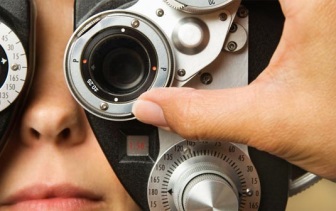 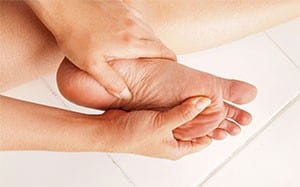 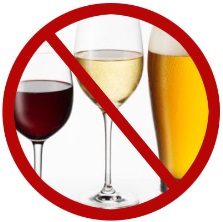 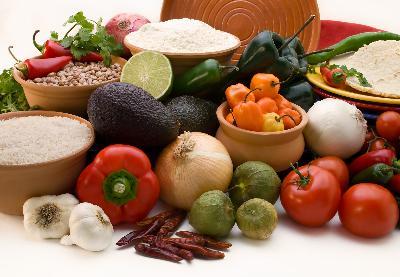 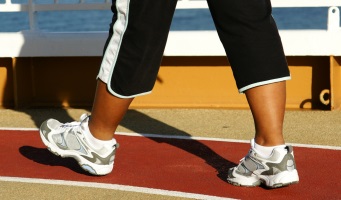 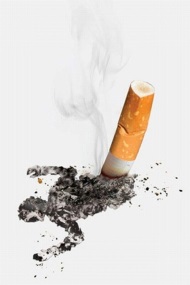 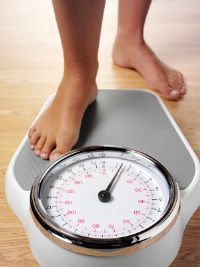 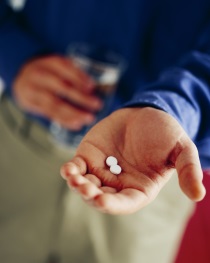 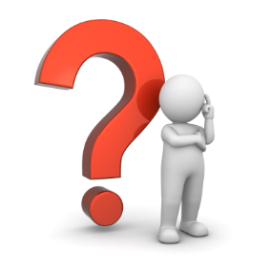 